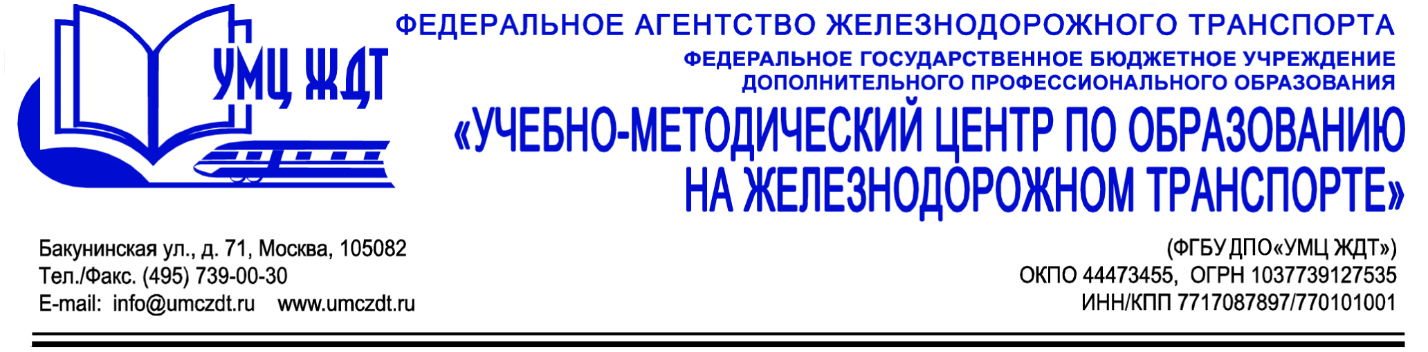 Учебно-тематический пландополнительной профессиональной программы (повышение квалификации) «Организация воспитательной работы»Итоговая аттестация проводится в форме зачета. № п/пНаименование модуля/учебной дисциплиныПКвсего часовв том числев том числев том числе№ п/пНаименование модуля/учебной дисциплиныПКвсего часовлекциипрактич.занятиясамост. работа1.Учебная дисциплина 1. Нормативно-правовое обеспечение образовательного и воспитательного процесса как путь успешного развития деятельности образовательной организации. Нормативно-правовое обеспечение воспитательного процесса  ОО СПО, ВОПК 12033141.1Общие положения о праве в сфере образования. Система нормативно-правовых актов в регламенте деятельности ОО СПО, ВОПК 141-31.2Приоритеты государственной политики в области воспитания. Основные направления развития воспитанияПК 141-31.3Стратегия развития воспитания в Российской Федерации на период до 2025 годаПК 14-131.4Значимость воспитания в сфере профессионального образования. Стратегия развития системы подготовки рабочих кадров и формирования прикладных квалификаций в РФ на период до 2020 годаПК 141121.5О государственной программе «Патриотическое воспитание граждан РФ на 2016-2020 годы»ПК 12-111.6Требования охраны труда к организации внеучебной деятельности обучающихся ОО СПО, ВОПК 12--22.Модуль 1. Разработка программно-методического сопровождения учебной и воспитательной работы с обучающимися ОО СПО, ВОПК 22033142.1Требования ФГОС СПО, ВО к разработке документов по учебной и воспитательной работеПК 2211-2.2Методические основы разработки учебно-методического комплексаПК 281162.3Методическое сопровождение воспитательной работы в ОО СПО, ВОПК 261142.4Итоговое зачетное занятие по модулюПК 24--43.Модуль 2. Организация учебной и воспитательной работы обучающимися ОО СПО, ВОПК 12424183.1Планирование развития социокультурной среды образовательной организацииПК 182-63.2Психолого-педагогический практикумПК 116-4124.Модуль 3. Мониторинг и оценка качества реализации образовательных программ ОО СПО, ВОПК 3206864.1Рабочий инструментарий для проведения мониторинга образовательных программ СПО, ВОПК 3422-4.2Требования к подготовке аналитических материалов по результатам мониторинга образовательных программ (протоколы, формы отчетов)ПК 3624-4.3Механизмы оценки уровня сформированности общих компетенций обучающихсяПК 310226Всего72151542